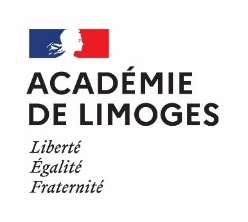 RECTORATCellule coordination       MOUVEMENT INTRA ACADEMIQUE DES ENSEIGNANTS DU 2D DEGRERECOURS ADMINISTRATIFcontre les décisions individuelles défavorables :Sont concernées les décisions prises au titre de l’article 60 de la loi du 11 janvier 1984, lorsque l’agent n’obtient pas de mutation ou lorsqu’il est muté sur un vœu qu’il n’avait pas formulé (1).Je soussigné(e) Nom, Prénom……………………………………………………………………………Grade – Discipline : ………………………………………………………………………………………..Motif du recours (2) :        non muté(e)                                             Muté(e) en extension      (2)  Je souhaite être représenté(e) par une organisation syndicale NOM de l’organisation syndicale…………………………………………………………………………Représenté(e) par Mme M.………………………………………………………………………………….Désigné (e) par l’organisation syndicale représentative au niveau du comité technique ministériel ou du comité technique académique. Adresse mail de l’agent et de l’organisation syndicale pour l’attribution d’un rendez-vous :Agent  : ……………………………………..   Organisation syndicale……………………………                                                Cachet de l’Organisation syndicale                                        Signature de l’agent,                                   et signature du représentant,                             (2)  Je ne souhaite pas être représenté(e) par une organisation syndicaleAdresse mail de l’agent pour l’attribution d’un rendez-vous……………………………………………                                                                                                               Signature de l’agent,  Nota :  le rendez-vous pourra avoir lieu par voie dématérialiséeNB : Aucun entretien n’aura lieu sans prise de rendez-vous préalable.Document à transmettre par mail à l’adresse suivante: ce.diper@ac-limoges.fr